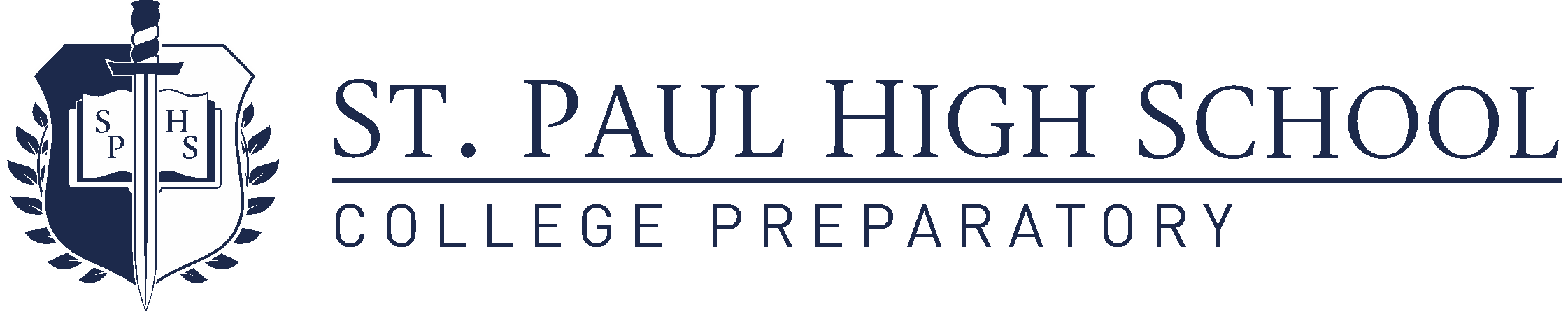 			2023-2024  FINANCIAL ASSISTANCE PACKETIt is the goal of the administration of St. Paul High School to offer an opportunity for  all students to attend this high school.  The cost of educating one student is approximately $12,000 a year per student.  The school seeks support from generous donors.  With their support, every student is offered a discounted tuition rate.  The rate for the 2023-2024 school year along with the required fees will be published in January.We recognize that there are families who could not send their sons and/or daughters to St. Paul without additional assistance. The Catholic Education Foundation (CEF) has generously provided assistance to those families with verified need. The process may consist of an interview with a representative from CEF. There are families who do not fall into the financial requirements set by CEF.  Families who do not meet the eligibility requirements for CEF are able to apply for assistance from St. Paul High School using the same CEF application in addition to this application.  This packet contains forms that must be completed in entirety and submitted with all required documents in order to be considered for any assistance.  Eligibility Scale for Assistance from St. Paul High School (not CEF).FAMILIES NOT QUALIFYING FOR ASSISTANCE FROM ST. PAUL BASED ON THE TABLE ABOVE MUST SUBMIT THE ATTACHED FORM REQUESTING SPECIAL CONSIDERATION LOCATED IN THIS PACKET.  SUBMISSION OF THIS COMPLETED FORM DOES NOT GUARANTEE ASSISTANCE.  FINANCIAL AID IS BASED ON THE AVAILABLE POOL OF MONEY, THE NUMBER OF APPLICATIONS, AND THE DEMONSTrATED NEED.COMPLETED APPLICATIONS (CEF and St. Paul forms) WITH SUPPORTING DOCUMENTS ARE DUE TO ST. PAUL ON OR BEFORE JANUARY 13, 2022 TO BE CONSIDERED IN THE FIRST REVIEW OF FAMILIES ELIGIBLE AND REQUESTING ASSISTANCE FROM ST. PAUL COMPLETED APPLICATIONS FOR ASSISTANCE FROM ST. PAUL ARE ACCEPTED FROM JANUARY 1, 2022 AND WILL BE ACCEPTED UNTIL THE POOL OF AID IS DEPLETED.Date of Submission _____________________________________________________________                             Oldest/Only Student Name_______________________________________________________ Oldest/Only Student 2023-2024 Grade_______ Parent email address_____________________Current School if not St. Paul High School ____________________________________________Parent/Guardian applying for assistance ____________________________________________ Household size including student(s) and dependents as reflected on tax documents _________Does the student live with this person? ________________________ If no, please explain ____ ______________________________________________________________________________  CHECK LIST(Each line must be initialed to verify that the item is complete and or included)Initials of Applicant			Item__________			1.  Completed application including signature(s)__________			2.  Submission of complete set of tax documents__________			3.  Acknowledgment of requirements for eligibility__________			4.   Request for special consideration form completed.Parent Acknowledgment for Assistance Consideration from St. Paul (not CEF)As the parent/legal guardian for the student(s) listed on this application.  I understand that to be considered for assistance, the registration fee must be paid.  Failure to pay the registration fee (at least 50%) of it will disqualify me and the application will not be considered for assistance from St. Paul High School.  The later the registration fee is paid, the less likely it is that assistance will be available.Failure to make regular and on time payments may result in the withdrawal of assistance to the student._____________________________________		______________________________ Parent/Guardian Printed Name and Date			Parent/Guardian Signature and Date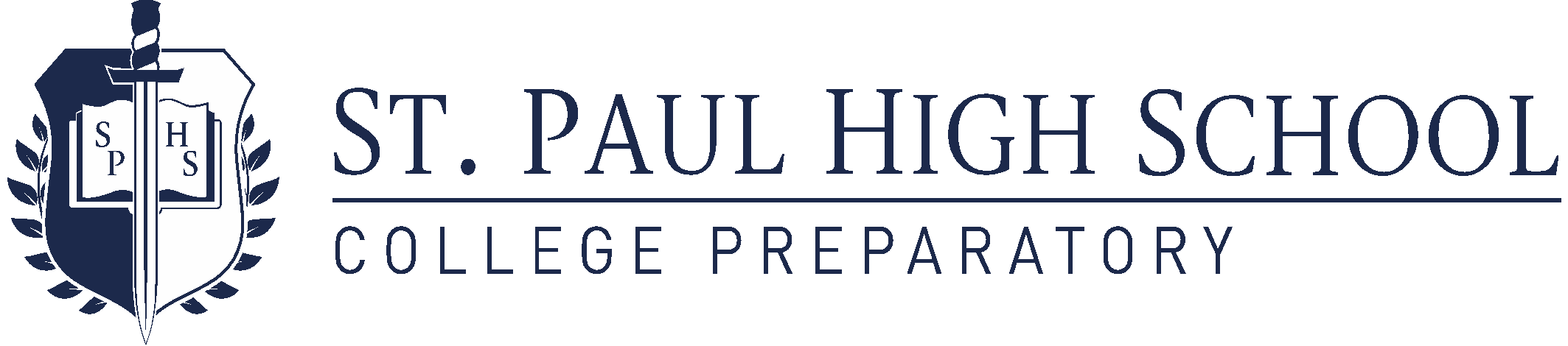 Special Consideration for Financial Assistance.Oldest or Only Student Name:  ____________________________________________________ Oldest or Only 2023-2024 Student grade:____________________________________________Siblings attending St. Paul High School:Name								               	23-24 Grade1.2.3.Please use the area below to explain why there is a need for assistance. Please be as specific as possible.  Federal Income Tax returns from 2021 or 2020 must verify the student is the financial responsibility of the applicant.  Failure to submit documentation will delay or disqualify applicant from consideration.  Submission of additional supporting documents is welcomed and may be requested.  Feel Free to use the front and back of this page.  Household Size Including Student and all dependents reflected tax documentsAnnual Total Gross Income2$45,0003$55,0004$70,0005$85,0006$90,0007$95,000For each additional individual after 7 persons, add $7,000